England and Wales Cricket Board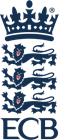 GDPR Privacy Notice-All Stars Cricket________________________________________________________________The England and Wales Cricket Board Limited (ECB) is the national governing body for cricket and is also the Local Organising Committee for the ICC Cricket World Cup 2019 (CWC2019), the organiser of the New Tournament, runs We Are England Cricket Supporters and runs numerous programmes to support recreational cricket. Under the General Data Protection Regulation, we are required to provide you with certain details concerning how your personal data will be used and protected.  Full details of how we use and protect your personal data, as well as your rights in respect of it, are in our Privacy Policy which you can find by clicking here.  A summary of the key points is shown below.Names of data controllerThe England & Wales Cricket Board Limited Contact detailsMail:                                   England and Wales Cricket Board                                            Lord’s Cricket Ground                                            London                                            NW8 8QZEmail:                                 privacy@ecb.co.uk   phone.                                020 7432 1200  website.                             www.ecb.co.uk  Categories of personal dataParent/Guardian Full Name.Date of birth.Gender.Post code.Email address.Phone number.Participation options.Bank details. Delivery address for kit. Player detailsFull name.Date of birth.Gender.School. Emergency phone number.Special requirements such as allergy or medical needs.Ethnicity and other equality and inclusion questions.Kit size(s).Centre volunteersClub.Role.Gender.Email address.Mobile number.Kit size(s) Delivery address for kit. Sources of personal data the registering parent/guardian.  the All Stars Cricket centre at which the relevant session is run or from staff providing the sessions.Disclosure and Barring Service (for Centre Volunteers)Automated decisionsNone.Purposes of processingThe ECB will process your personal data for the purposes of:Administering bookings, attendance and participation at sessions; Facilitating payments for your All Stars Cricket booking; Supporting the delivery of your All Stars Cricket session;Dealing with medical needs;Direct marketing where you have consented to this;Reporting participation and any incidents and of figures and trends in the interest of cricket participation (including equality and inclusion information);Administering bookings and attendance for All Stars Money Cannot Buy Experiences;Administering participant insight and programme evaluation; For quality and improvement monitoring. Who we will disclose your personal data toThe ECB’s official kit and equipment logistics partner of the All Stars Cricket Programme (currently DMC Sport) to arrange for personalisation and delivery of All Stars Cricket kit and to contact you about this. The All Stars Cricket centres whose programmes you have registered for.The County Cricket Board that supports the local All Stars Cricket centre whose programmes you have registered for.Legal basis for processing your personal dataThe legal basis for the collection and processing of your personal data is:administration and programme delivery: that it is necessary to fulfil the contract that you are going to enter into or have entered into with us.for dealing with medical needs: that you have given your explicit consent.for equality and inclusion: that you have given your explicit consent by answering the question.direct marketing: that you have given your consent.in all other cases: that it is necessary for our legitimate interests which are to build a programme to encourage participation in cricket and does not prejudice or harm rights and freedoms of parents / guardians or the children that join the programme. Your right to withdraw consentWhere you have given your consent to any processing of personal data, you have the right to withdraw that consent at any time.  If you do, it will not affect the lawfulness of any processing for which we had consent prior to your withdrawing it.Direct marketingWe hope you would like to hear from us and others involved in cricket and that you will allow us to use your personal data for direct marketing and to tailor our marketing communications to suit what we think you will find interesting and relevant (profiling).    You can choose the information you receive by selecting your preferences on sign up.  You can change your mind at any time.  Location of your personal dataWe will normally keep your personal data within the European Economic Area. Our official kit and equipment logistics partner may need to transfer and hold personal data to other territories (such as Australia or the USA) but we will only permit them to do so where this is allowed under and protected in accordance with data protection law.  Occasionally we may use service providers such as Survey Monkey, in the USA in connection with the surveys, which is protected by the EU-US privacy shield. How long we will keep your personal data forYour personal data will normally be kept for 2 years after your last engagement with us. After this time period your information will be anonymised and kept for analysis of participation trends.Your rights in respect of your personal dataYou have the right of access to your personal data and, in some cases, to require us to restrict, erase or rectify it or to object to our processing it, and the right of data portability.    ComplaintsIf you have any concerns or complaints about how we are handling your data please do not hesitate to get in touch by emailing us at privacy@ecb.co.uk or by calling 020 7432 1200.  You can also contact the Information Commissioner’s Office.